TitleC. Authora, D. E. Authora, b, A. B. Corresponding Authora, * (same order as byline) (Full Names of all authors should be listed, with the given names coming before the family names and the first letters of each name capitalized)a Address here.b Address here.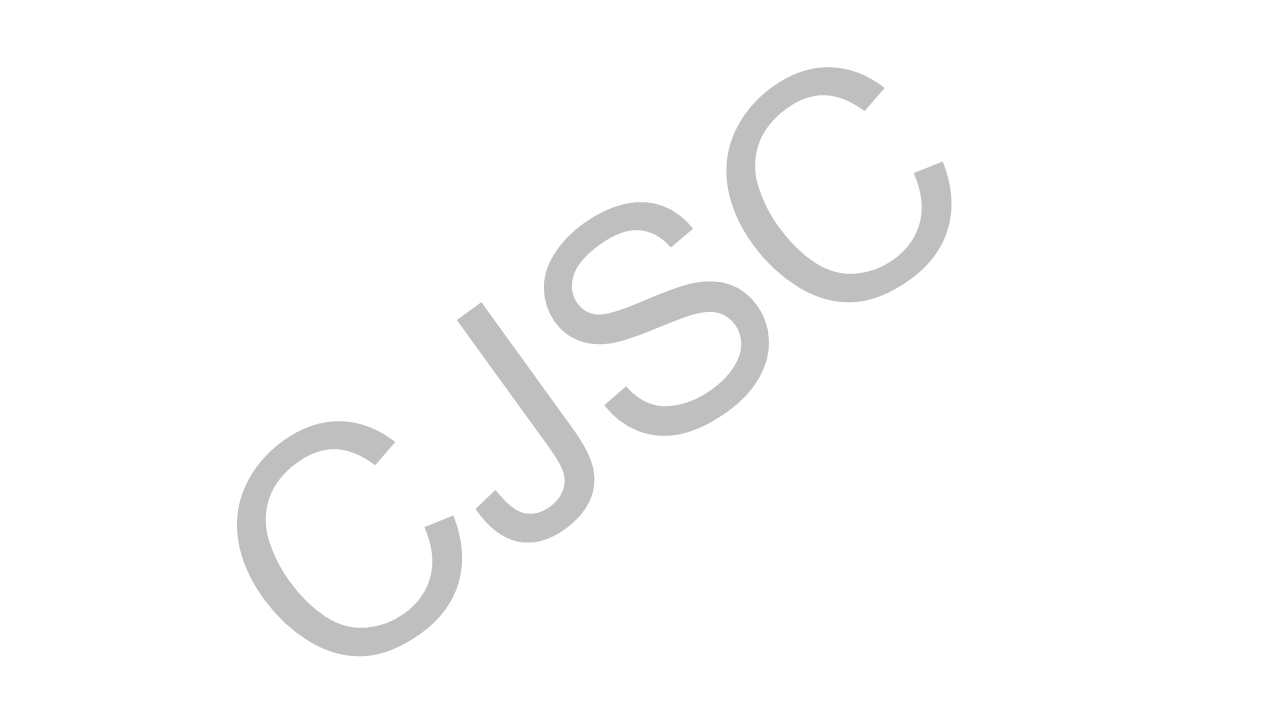 ABSTRACT Insert abstract text here. (150-250 words are required. The abstract can briefly summarize the main ideas and findings of the manuscripts, with all abbreviations defined. Please ensure that your abstract can be read in isolation.) The text should be written in the present tense.Keywords: 3 to 7 keywordsTextThe text of the article should appear here. Headings and subheadings are permitted in articles. Figure 1. (Figure Caption. The figure and caption cannot be combined in a textbox or frame.) Note: The permission statement for Review is required for all figures that have been reproduced or adapted from the published articles (sources). The source should be given: reproduced under terms of the CC-BY license[ref]: copyright year, authors, the publisher. The permission should be obtained.)Table 1. (Table Caption. Note: Please do not combine table and caption in a textbox or frame and do not submit tables as graphics. Please use Word’s “insert table” function.)a) (Table Footnote); b) (Equation)						        (1)References in the text should be superscripted and appear in sequential number before punctuation [1,2]. Reference management software such as EndNote can be used to prepare your manuscript. Footnotes should not be used in the text, and you can add the additional information to the reference list. Conclusion Type your conclusion here please.Experimental (optional)Acknowledgements (optional)Acknowledgements Text.Author informationCorresponding author information Competing interestsThe authors declare no competing interests.ReferencesReference to a journal publication:[1] J. van der Geer, J.A.J. Hanraads, R.A. Lupton, The art of writing a scientific article, J. Sci. Commun. 163 (2010) 51–59. https://doi.org/10.1016/j.Sc.2010.00372.Reference to a journal publication with an article number:[2] J. van der Geer, J.A.J. Hanraads, R.A. Lupton, 2018. The art of writing a scientific article. Heliyon. 19, e00205. https://doi.org/10.1016/j.heliyon.2018.e00205.Reference to a book:[3] W. Strunk Jr., E.B. White, The Elements of Style, fourth ed., Longman, New York, 2000.Reference to a chapter in an edited book:[4] G.R. Mettam, L.B. Adams, How to prepare an electronic version of your article, in: B.S. Jones, R.Z. Smith (Eds.), Introduction to the Electronic Age, E-Publishing Inc., New York, 2009, pp. 281–304.Reference to a website:[5] Cancer Research UK, Cancer statistics reports for the UK. http://www.cancerresearchuk.org/aboutcancer/statistics/cancerstatsreport/, 2003 (accessed 13 March 2003).Reference to a dataset:[dataset] [6] M. Oguro, S. Imahiro, S. Saito, T. Nakashizuka, Mortality data for Japanese oak wilt disease and surrounding forest compositions, Mendeley Data, v1, 2015. https://doi.org/10.17632/xwj98nb39r.1.Reference to software:[7] E. Coon, M. Berndt, A. Jan, D. Svyatsky, A. Atchley, E. Kikinzon, D. Harp, G. Manzini, E. Shelef, K. Lipnikov, R. Garimella, C. Xu, D. Moulton, S. Karra, S. Painter, E. Jafarov, S. Molins, Advanced Terrestrial Simulator (ATS) v0.88 (Version 0.88), Zenodo, March 25, 2020. https://doi.org/10.5281/zenodo.3727209.Graphical AbstractThe Graphical abstract is a single and concise schematic image which visually summarizes the main findings of the manuscript (30-50 words). The text should be written in the present tense which is different from the abstract text. The image should be 50 mm broad × 60 mm high or 100 mm broad × 30 mm high. It should be submitted in TIF, JPG, PNG or EPS format with a resolution of at least 300 dpi for pixel-based images.C. Author1, D. E. F. Author1,2, A. B. Corresponding Author1* (same order as byline) Title (no stars)Head 1 [units]a)Head 2Head 3Head 4Head 5 [units]Column 1Column 2Column 3b)Column 4Column 5Column 1Column 2Column 3Column 4Column 5